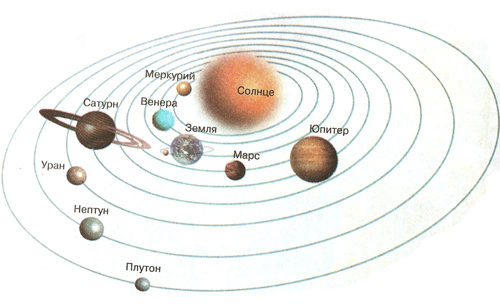 Уважаемые читатели!Приглашаем Вас принять участиев III Азимовских чтениях«Открываем мир, Вселенную и книги Азимова», посвящённые 95-летию со дня рождения Айзека Азимова, которые состоятся 7 апреля в 16 – 00 в зале заседаний Администрации муниципального образования «Шумячский район»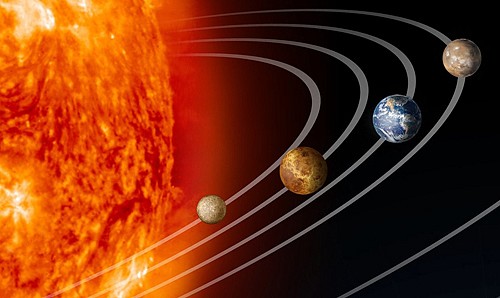 